Anmeldung Mahlzeitendienst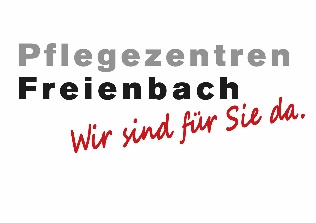 	Neuanmeldung				 MutationVorname:	 		Name: 			Geb. Datum:		Strasse:			Nr.	 			PLZ:			Ort:					Tel. Nr. 			Handy: 	Email: 				Notfall Kontakt 1: Hausarzt: 			Notfall Kontakt 2: Gewünschte Liefertage Samstag	 Sonntag	  Montag	 Dienstag	 Mittwoch	 Donnerstag       FreitagStandardlieferung Menü 1 (Fleisch)	 Menü 2 (Vegi)  Suppe	 Salat      Dessert      Frucht anstelle von DessertHinweise für Lieferung/Abgabe:	Kostformen Fleisch geschnitten	 Diabetes 1		 Diabetes 2		 Glutenfrei	 Laktosearm		 Laktosefrei		 Leichte Vollkost	 Säurearm Vegan			 Vegetarisch	 Zöliakie		 Weitere Allergien Apfel		 Milch		 Kiwi			 Senf		 Weichtiere	 Sellerie		 Haselnüsse	 Eier			 Fisch		 Lupinen Krebstiere		 Soja		 Sesam		 Erdnüsse		 Weitere Mahlzeiten Wünsche – Was haben Sie nicht gerne oder essen Sie nicht? Keine  					 Keine  Keine  					 Keine Weitere HinweiseBesprochen mit: 			Visum: ___________________Ausgefüllt am: 				Unterschrift Kunde: ____________________